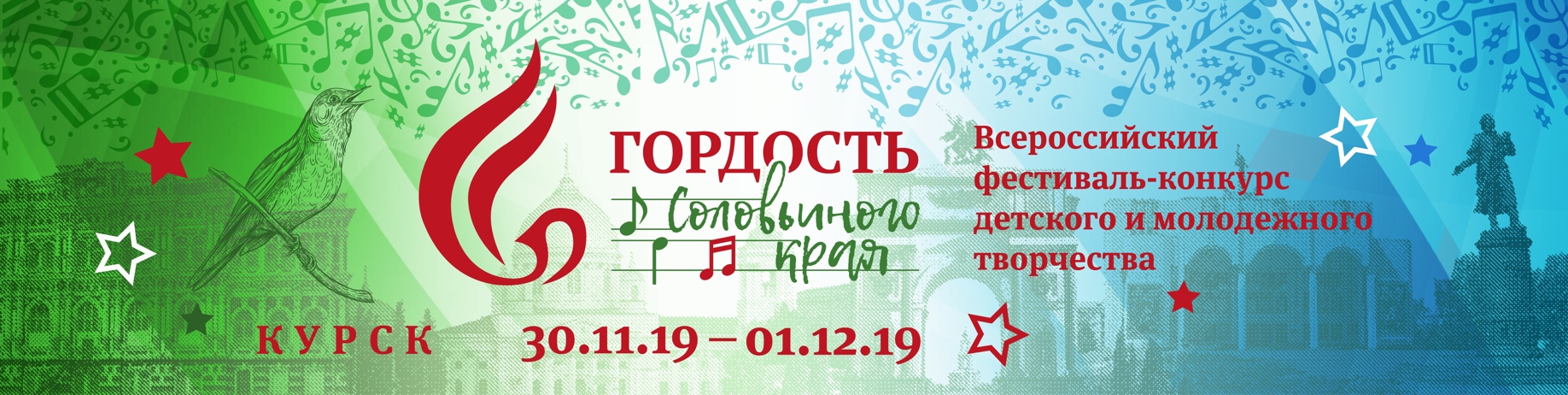 Заявочная анкетаИсполняемый репертуарВнимание. Во время проведения конкурса, при возникновении спорной ситуации, члены жюри вправе потребовать у участника паспорт или свидетельство о рождении (копии). Отсутствие данного документа будет расценено, как предоставление ложных данных. Результат в этом случае будет аннулирован, а денежные средства удержаны в пользу организаторов конкурса.Ф.И.О. участника/ или полное название коллективаФ.И.О. участника/ или полное название коллективаФ.И.О. участника/ или полное название коллективаФ.И.О. участника/ или полное название коллективаФ.И.О. участника/ или полное название коллективаФ.И.О. участника/ или полное название коллективаФ.И.О. участника/ или полное название коллективаНоминация Номинация Номинация Номинация Номинация Возраст (возрастная категория)Возраст (возрастная категория)Ф.И.О. руководителяФ.И.О. руководителяФ.И.О. руководителяФ.И.О. концертмейстера/овФ.И.О. концертмейстера/овФ.И.О. концертмейстера/овКонтактные телефоныКонтактные телефоныКонтактные телефоныЭл почтаЭл почтаПолное название учебного заведения или организации, которой принадлежит коллективПолное название учебного заведения или организации, которой принадлежит коллективПолное название учебного заведения или организации, которой принадлежит коллективПолное название учебного заведения или организации, которой принадлежит коллективПолное название учебного заведения или организации, которой принадлежит коллективПолное название учебного заведения или организации, которой принадлежит коллективПолное название учебного заведения или организации, которой принадлежит коллективАдресОбщее количество участников   Общее количество участников   Общее количество участников   Общее количество участников   Руководителей  Руководителей  Концертмейстеров  №ФИОУчастника/овДата рожденияАдрес (только населенный пункт) №Автор     Продолжи-тельностьНосительКоличество микрофонов